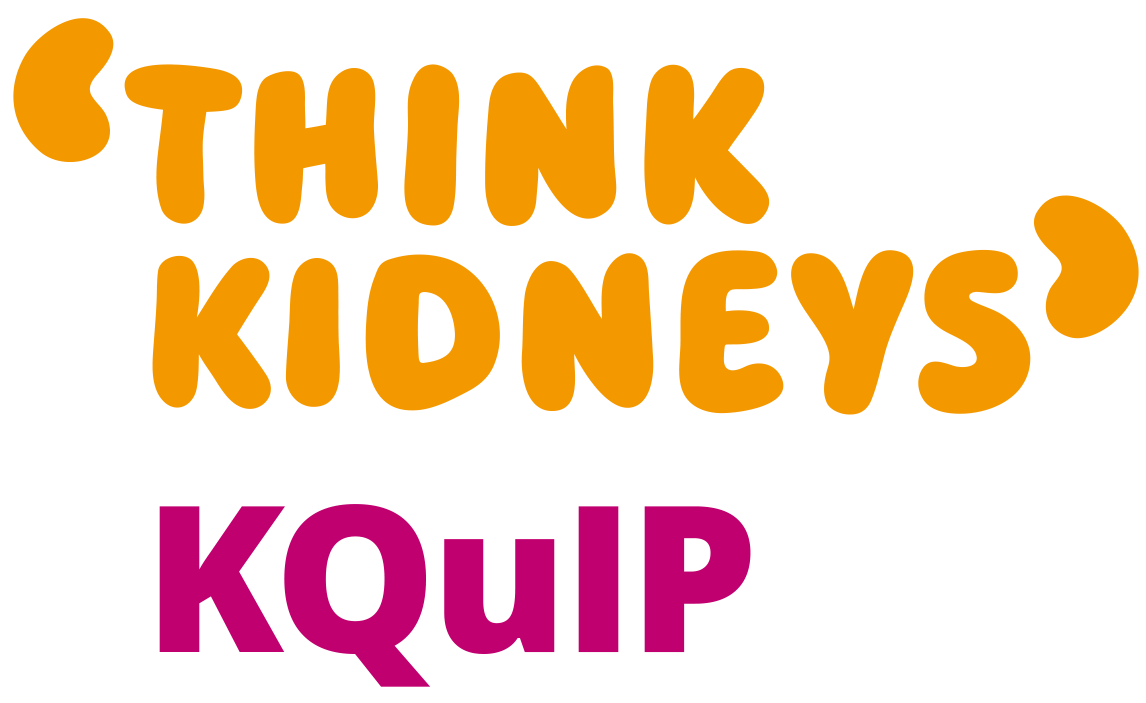 Kidney Quality Improvement PartnershipKQuIP Faculty ApplicationWe are encouraging colleagues to join the Faculty of the Kidney Quality Improvement Partnership. We are looking for people with an interest or expertise in improving care for people with kidney disease through facilitation, project management, quality improvement or leadership. You will become part of a network of experts that can mentor, guide and support the Renal community in their work to increase the quality of care for patients and the public. Applications are not limited to those working directly within renal services or the NHS. We anticipate the role lasting 2 years but as of yet we have no funding allocated.  At this stage, we can see two strands to the role – supporting improvement work at regional or national level and providing mentorship and support to potential leaders. The work load will be variable, but a mentor might have 1-2 hours per month supporting someone, whereas a project support role may be less regular but occasionally more demanding.These roles will evolve as KQUIP evolves. If you want to chat more about this opportunity, contact Daljit Hothi (Daljit.Hothi@gosh.net.uk) or Richard Fluck (Richard.fluck@nhs.net). Completed applications should be returned by email to Julie Slevin (Julie.Slevin@renalregistry.nhs.uk) by 1st September 2018. Thank you for considering applying.Please indicate your role and organisation:Name: …………………………………………………………………………………………………………………………………………………….Address: ………………………………………………………………………………………………………………………………………………….Email Address: ………………………………………………………………………………………………………………………………………..Phone Number: ……………………………………………………………………………………………………………………………………….Current Job Title: …………………………………………………………………………………………………………………………………….Years in post: …….…………………………………………………………………………………………………………………………………….Please attach a brief CV – no more than 2 pages A4 11 point fontFurther information on KQuIP can be found at www.thinkkidneys.nhs.uk/KQuIPPlease send in your completed form to James McCann via email or post:Email: Julie.Slevin@renalregistry.nhs.ukAddress: UK Renal Registry, Learning & Research Building, Southmead Hospital, Southmead Road, Bristol BS10 5NBThank you for completing the application, we will confirm receipt once received.Please describe one project you have been involved in describing your expertise in facilitation, project management, quality improvement or leadership. Please clearly describe your role and the impact of the project (max 500 words).Insert answer herePlease reflect on your improvement and leadership training during your career (max 500 words).Insert answer hereIn your own words please describe your thoughts on how a ‘faculty’ could best support KQUIP programme?Insert answer hereWhat value would you personally bring to the faculty? How would you want us to describe your skills on the faculty list? Use a few key words at the end of your statement.Insert answer here